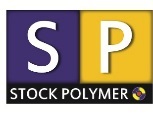                    ТРУБЫ НАПОРНЫЕ С ЗАЩИТНОЙ ОБОЛОЧКОЙ ИЗ ТЕРМОПЛАСТИ ПЭ100, ПЭ100RC.Трубы с защитной оболочкой состоят полиэтиленовой трубы марки ПЭ100, ПЭ100 RC и наружной защитной оболочки из термопласта.Трубы с защитной оболочкой применяются при укладке без использования песчаной засыпки, при прокладке в скальных, крупнообломочных, гравийно-галечных, щебенистых, неустойчивых и подвижных грунтах.Трубы поставляются с диаметром от 63 до 110 мм в бухтах (по 100-200 метров).                                                                           Если диаметр превышает 110 мм, трубы поставляются в виде отрезков (12-13 метров).                                                                                                                                                          http://www.stockpolymer.ru/НаружныйДиаметр(мм.)толщина стенки      (мм.)SDR17толщина стенки      (мм.)SDR13.6толщина стенки      (мм.)SDR11Толщиназащитного покрытия, ммЦена       с НДС руб./м.633.84.75.80.8-1.3По запросу754.55.66.80.8-1.3По запросу905.46.78.20.9-1.3По запросу1106.68.110.00.9-1.5  По запросу1257.49.211.41.0-1.6По запросу1408.310.312.71.1-1.6По запросу1609.511.814.61.1-1.7По запросу18010.713.316.41.1-1.7По запросу20011.914.718.21.2-1.8По запросу22513.416.620.51.3-1.9По запросу25014.818.422.71.4-2.1По запросу28016.620.625.41.4-2.2По запросу31518.723.228.61.5-2.3По запросу